O svrčkovy a mravčekovy.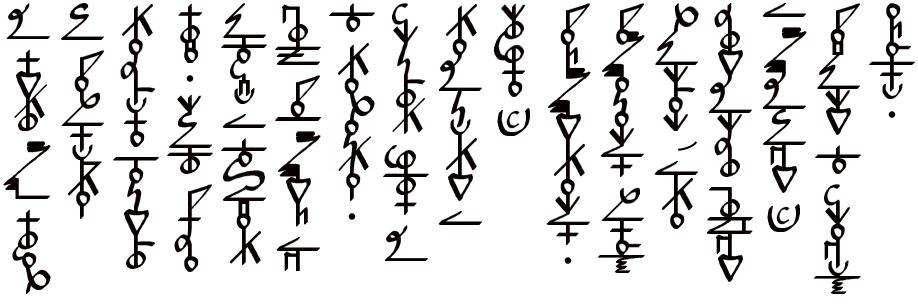 Na luke za lesom sa pomalicky koncilo horuce leto. Vsade plno radosti a dostatok jedla pod zub aj do komorky. Svrcek sedel na konariku a veselo si pobzukoval. Pozoroval malych mravcov, ako neunavne behaju a znasaju si potravu do svojich obydli.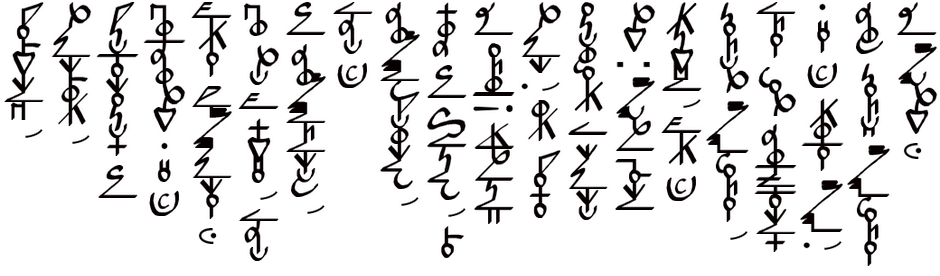 Pocuvaj, mravcek, prihovoril sa jednemu. To si taky pazravy? Je mi ta luto, ani sa nezabavis, ani si nezaspievas, len sa staras, co na obed!Kamarat mravček položil oriesok a vravi mu: Zima byva kruta, tak si robim zasoby, aby som nehladoval. Ty si kedy začnes robit zasoby na zimu?
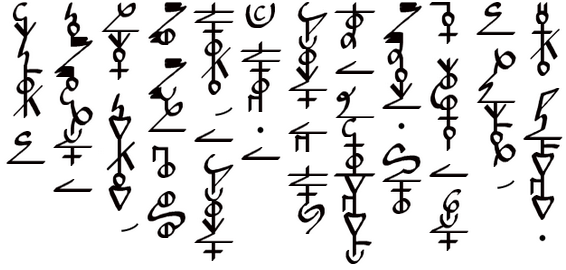 Svrcek sa rozosmial a mavol rukou, ze zima je este daleko, a spieval si dalej. A spieval aj dalsi den a nasledujuci znova. stale bol vesely a smial sa mravcom, že tolko pracuju.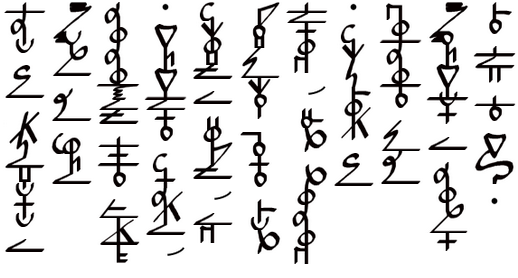 Dni sa kratili a zima na seba nenechala dlho cakat. Ubudalo slnka, svetla a tepla, aj potravy bolo cim dalej, tym menej. Svrcek sa jedneho rana zobudil a nemal co dat do ust.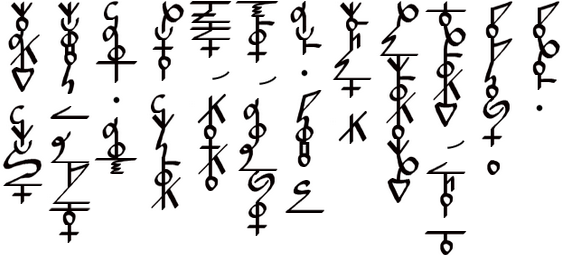 Vonku svistal vietor a napadol sneh. Nech mily svrcek hladal, kolko chcel, nenasiel nic. Preto sa vybral k mravcekovmu domceku, aby ho poprosil o pomoc.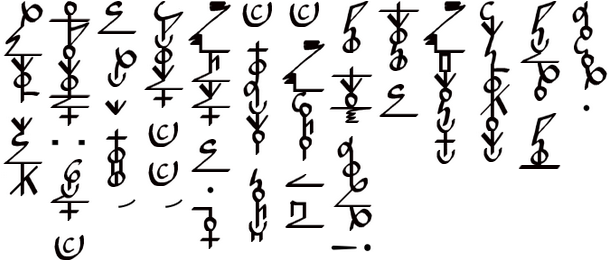 Mravec vsak odpovedal: Smial si sa mi v lete, spieval si si, zabaval sa. Bol si lenivy robit si zasoby a ja pre dvoch nemam! Dvere sa zatvorili svrcekovi priamo pred nosom.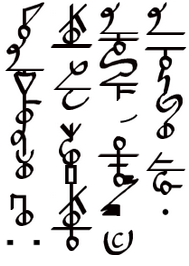 Ponaucenie je:  Ked mas vsetkeho nadostac, odloz si na horsie casy.